Krembil Nursing AwardsQuality Improvement ProposalPROJECT TITLE: CO- INVESTIGATORName: Title: Unit: Email: Phone: CO-INVESTIGATORName: Title: Unit: Email: Phone: Location: PRIMARY (KREMBIL MENTOR)Name: Title: Email: Phone: Location: UNIT MANAGER SPONSORName: Email: ABSTRACT (recommended word limit: 150 words)Applicants are encouraged to do this section last to ensure that all component are captured from the proposal.BACKGROUNDProvide a background of the problem you are investigating. Describe how your project relates to any past, current or future initiatives or strategic plans within your unit. CURRENT KNOWLEDGEWhat is known about this topic in the literature/in practice from your experience/from your patient?DESCRIBE THE PROBLEM (what is the gap in practice?)What you have identified between literature and what is occurring in your practice/unit?*AIM STATEMENTAn aim statement is an explicit description of a team's desired outcomes, which are expressed in a measurable and time-specific way.  SMART AIM = Specific, Measureable, Achievable, Realistic and TimelyDescribe what you are going to study?1. SPECIFIC - Is the statement precise about what the team hopes to achieve?2.MEASURABLE - Are the objectives measureable? Will you know if the changes resulted in improvement?3.ACHIEVABLE - Is this doable in the time you have? Are you attempting too much? Could you do more?4.REALISTIC - Do you have the resources needed (people, time, support?)5.TIMELY - Do you identify the timeline for the project - when will you accomplish each part?SIGNIFICANCEWho will benefit and why? What impact are you anticipating?METHODOLOGYDescription of how you will carry out your project. Setting, target audience, tools you may use (questionnaire, survey, etc.) and how will you implement and measure your success.PROJECT TIMELINEInclude what and when activities will occur. Please use a chart to illustrate your planned activities (see example below).The project is expected to be completed within 12 months Sample ChartPlease delete the sample before submitting your final proposal.*riley@krembilfoundation.caPlease fill out the following:PROPOSED BUDGET Budget sample. Please delete the sample before submitting your final proposal.If you do not have an item on budget please do not include it (e.g., if not using research assistant do not include cost). No changes to the budget can be made after approval by KNA Selection Committee without written request to Mrs. Stacey Krembil for approval.The total cost is not to exceed $5000.00.The amounts in the sample budget are estimates and you must investigate to find out the costs for your individual project.Your proposed budget will likely come back with changes after review by the selection committee with recommendations.Dissemination costs are not to be included in this budget. Once the project is completed you may apply separately.Please fill out the following: SUSTAINABILITY PLANInclude how and who will support to sustain the outcome of this project (ie: how will it become common practice).Include the following as appendices:Letter of support from the Krembil mentor indicating how the mentor will support the two investigators in completing the project including process for ongoing communication. Your Krembil mentor may not be from your unit/program.* Letter of support from the unit manager indicating 1) confirmation of full time status of the principle investigator and co-investigator; 2) how they will support the completion of the project within 12 months including check in about project progress 3) details about how the nurses will be scheduled to complete the project within budget and timeline and 4) how the manager will support sustainability.Will ethics approval be required? Attach the completed QI Submission Form.Short biography sketch of both investigators and include any relevant experience in conducting or leading QI projects. Shorter biography to be placed on the Krembil Foundation Website (2-3 lines).Professional headshot of each investigator. Example: 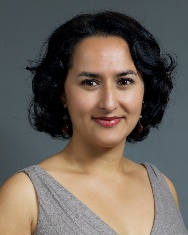 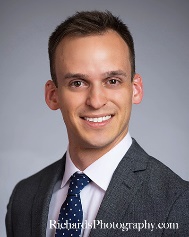 All proposals are reviewed by the KNA Selection Committee formed by Mrs. Krembil via the Marking Guide.  You will be notified of the committee’s decision late April.SUBMIT PROPOSAL SUBMITTABLE PORTALActivityTimelineSend email, attaching quality improvement project overview & completed QI Submission FormDecember 1,  2021Investigators notified of AwardLate April 2022Official Award Presentation– Celebration TeaMay 2022Data CollectionJune 2022KNA Fall 2020 Project Update Form Submission to *Riley Krembil and Krembil MentorOctober 1, 2022 MandatoryData AnalysisDecember 2022KNA Spring 2021 Project Update Form Submission to Riley Krembil  & Krembil MentorMarch 1, 2023Prepare Completion Form and presentation March 2023Mentor and PIs to inform Rose Puopolo of completion and identify date to present to Mrs. KrembilMarch 2023Dissemination to staff on the unitApril 2023Submit the Project Completion Form to Riley Krembil, Krembil Mentor & present to Mrs. Krembil May 2023 (12 months)ActivityTimelineProposed Budget 2019CostTotalRN Replacement Costs (for 2 RNs)(eg: for staffing replacement every other Friday)(IF APPLICABLE)ONA rate $33.25 plus 25% benefits = 115 hours x $41.57/h$4780.55Research Assistant UHN policy at $20.00/hours x 10$200.00Binding, black & white printing x 20 copiesIn kindTotal$4980.55Proposed Budget CostTotal